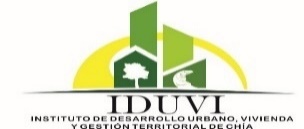 Proceso:                                                                                                                                    ATENCIÓN AL CIUDADANOATENCIÓN AL CIUDADANOATENCIÓN AL CIUDADANOVersión 1Formato: Respuestas Participación Ciudadana - PAAC 2024Respuestas Participación Ciudadana - PAAC 2024Respuestas Participación Ciudadana - PAAC 2024Fecha: 15/12/2023Formato: Respuestas Participación Ciudadana - PAAC 2024Respuestas Participación Ciudadana - PAAC 2024Respuestas Participación Ciudadana - PAAC 2024Fecha: 15/12/2023Tipo de ConsultaTipo de ConsultaConsulta Ciudadana para la Construcción del Plan Anticorrupción y de Atención al Ciudadano para la vigencia 2024Instituto de Desarrollo Urbano, Vivienda Y Gestión Territorial de Chía.Consulta Ciudadana para la Construcción del Plan Anticorrupción y de Atención al Ciudadano para la vigencia 2024Instituto de Desarrollo Urbano, Vivienda Y Gestión Territorial de Chía.Consulta Ciudadana para la Construcción del Plan Anticorrupción y de Atención al Ciudadano para la vigencia 2024Instituto de Desarrollo Urbano, Vivienda Y Gestión Territorial de Chía.Consulta Ciudadana para la Construcción del Plan Anticorrupción y de Atención al Ciudadano para la vigencia 2024Instituto de Desarrollo Urbano, Vivienda Y Gestión Territorial de Chía.Consulta Ciudadana para la Construcción del Plan Anticorrupción y de Atención al Ciudadano para la vigencia 2024Instituto de Desarrollo Urbano, Vivienda Y Gestión Territorial de Chía.IntroducciónIntroducciónEn cumplimiento a lo estipulado en el artículo 73 de la Ley 1474 de 2011, en el cual se establecen acciones dirigidas a evitar actos de corrupción y fomentar la participación, transparencia y eficiencia en el uso de los recursos hacia una eficiente gestión pública y al Modelo Integrado de Planeación y Gestión - MIPG y las Políticas de Gestión y Desempeño, el IDUVI fórmula para la vigencia 2024, el Plan Anticorrupción y de Atención al Ciudadano - PAAC.
- El Plan incluye cinco componentes, que contienen parámetros normativos y un sexto componente que contempla iniciativas adicionales.
*Gestión del riesgo de corrupción.
*Racionalización de Trámites.
*Rendición de Cuentas.
*Mecanismos para Mejorar el servicio al Ciudadano.
*Mecanismos para la Transparencia y Acceso a la Información.
*Estrategia Política de Integridad Pública.En cumplimiento a lo estipulado en el artículo 73 de la Ley 1474 de 2011, en el cual se establecen acciones dirigidas a evitar actos de corrupción y fomentar la participación, transparencia y eficiencia en el uso de los recursos hacia una eficiente gestión pública y al Modelo Integrado de Planeación y Gestión - MIPG y las Políticas de Gestión y Desempeño, el IDUVI fórmula para la vigencia 2024, el Plan Anticorrupción y de Atención al Ciudadano - PAAC.
- El Plan incluye cinco componentes, que contienen parámetros normativos y un sexto componente que contempla iniciativas adicionales.
*Gestión del riesgo de corrupción.
*Racionalización de Trámites.
*Rendición de Cuentas.
*Mecanismos para Mejorar el servicio al Ciudadano.
*Mecanismos para la Transparencia y Acceso a la Información.
*Estrategia Política de Integridad Pública.En cumplimiento a lo estipulado en el artículo 73 de la Ley 1474 de 2011, en el cual se establecen acciones dirigidas a evitar actos de corrupción y fomentar la participación, transparencia y eficiencia en el uso de los recursos hacia una eficiente gestión pública y al Modelo Integrado de Planeación y Gestión - MIPG y las Políticas de Gestión y Desempeño, el IDUVI fórmula para la vigencia 2024, el Plan Anticorrupción y de Atención al Ciudadano - PAAC.
- El Plan incluye cinco componentes, que contienen parámetros normativos y un sexto componente que contempla iniciativas adicionales.
*Gestión del riesgo de corrupción.
*Racionalización de Trámites.
*Rendición de Cuentas.
*Mecanismos para Mejorar el servicio al Ciudadano.
*Mecanismos para la Transparencia y Acceso a la Información.
*Estrategia Política de Integridad Pública.En cumplimiento a lo estipulado en el artículo 73 de la Ley 1474 de 2011, en el cual se establecen acciones dirigidas a evitar actos de corrupción y fomentar la participación, transparencia y eficiencia en el uso de los recursos hacia una eficiente gestión pública y al Modelo Integrado de Planeación y Gestión - MIPG y las Políticas de Gestión y Desempeño, el IDUVI fórmula para la vigencia 2024, el Plan Anticorrupción y de Atención al Ciudadano - PAAC.
- El Plan incluye cinco componentes, que contienen parámetros normativos y un sexto componente que contempla iniciativas adicionales.
*Gestión del riesgo de corrupción.
*Racionalización de Trámites.
*Rendición de Cuentas.
*Mecanismos para Mejorar el servicio al Ciudadano.
*Mecanismos para la Transparencia y Acceso a la Información.
*Estrategia Política de Integridad Pública.En cumplimiento a lo estipulado en el artículo 73 de la Ley 1474 de 2011, en el cual se establecen acciones dirigidas a evitar actos de corrupción y fomentar la participación, transparencia y eficiencia en el uso de los recursos hacia una eficiente gestión pública y al Modelo Integrado de Planeación y Gestión - MIPG y las Políticas de Gestión y Desempeño, el IDUVI fórmula para la vigencia 2024, el Plan Anticorrupción y de Atención al Ciudadano - PAAC.
- El Plan incluye cinco componentes, que contienen parámetros normativos y un sexto componente que contempla iniciativas adicionales.
*Gestión del riesgo de corrupción.
*Racionalización de Trámites.
*Rendición de Cuentas.
*Mecanismos para Mejorar el servicio al Ciudadano.
*Mecanismos para la Transparencia y Acceso a la Información.
*Estrategia Política de Integridad Pública.ObjetivoObjetivoRealizar la consulta ciudadana con el fin de construir el Plan Anticorrupción de acuerdo con sus comentarios, sugerencias y aportes.Realizar la consulta ciudadana con el fin de construir el Plan Anticorrupción de acuerdo con sus comentarios, sugerencias y aportes.Realizar la consulta ciudadana con el fin de construir el Plan Anticorrupción de acuerdo con sus comentarios, sugerencias y aportes.Realizar la consulta ciudadana con el fin de construir el Plan Anticorrupción de acuerdo con sus comentarios, sugerencias y aportes.Realizar la consulta ciudadana con el fin de construir el Plan Anticorrupción de acuerdo con sus comentarios, sugerencias y aportes.Enlace de consulta a la ciudadaníaEnlace de consulta a la ciudadaníaCanales disponibles para la consultaCanales disponibles para la consultaPágina Web, redes sociales, correos masivos.Página Web, redes sociales, correos masivos.Página Web, redes sociales, correos masivos.Página Web, redes sociales, correos masivos.Página Web, redes sociales, correos masivos.Consolidado de Observaciones y respuestasConsolidado de Observaciones y respuestasConsolidado de Observaciones y respuestasConsolidado de Observaciones y respuestasConsolidado de Observaciones y respuestasConsolidado de Observaciones y respuestasConsolidado de Observaciones y respuestasÍtemFecha Nombre del remitenteObservación / Sugerencia o aporteComponente al que realiza su aporteComentarios o consideraciones de la entidadComentarios o consideraciones de la entidadÍtemFecha Nombre del remitenteObservación / Sugerencia o aporteComponente al que realiza su aporteComentarios o consideraciones de la entidadComentarios o consideraciones de la entidadÍtemFecha Nombre del remitenteObservación / Sugerencia o aporteComponente al que realiza su aporteComentarios o consideraciones de la entidadComentarios o consideraciones de la entidad OBSERVACIONES: OBSERVACIONES: OBSERVACIONES:# de Participantes: ____________# de Participantes: ____________# de Participantes: ____________# de Participantes: ____________ OBSERVACIONES: OBSERVACIONES: OBSERVACIONES: # de Comentarios _____________ # de Comentarios _____________ # de Comentarios _____________ # de Comentarios _____________